2023THE LEGISLATIVE ASSEMBLY
FOR THE AUSTRALIAN CAPITAL TERRITORY(As presented)(Minister for Human Rights)Parentage (Surrogacy) Amendment Bill 2023Contents	Page	1	Name of Act	2	2	Commencement	2	3	Legislation amended	2	4	New Parentage Regulation—sch 2	2	5	Dictionary
Section 3, note 1	3	6	Presumptions arising from procedure
Section 11 (9), definition of procedure, paragraph (b)	3	7	Division 2.5 heading	3	8	Sections 23 to 28	4	9	Effect of parentage order and access to information
Section 29 (2) (a)	13	10	Section 29 (3)	13	11	Medical information
Section 30 (3), definition relevant person, paragraph (b)	13	12	Section 31	14	13	New subdivision 2.5.4	14	14	Part 4 heading	17	15	Section 40	18	16	Section 41 heading	19	17	Section 41	19	18	Section 42 heading	19	19	Section 42 (1)	19	20	Section 42 (2)	19	21	Section 43 heading	19	22	Section 43	20	23	Section 43 (1), penalty	20	24	Facilitating pregnancy
Section 44 (b)	20	25	Section 44 (c)	20	26	New part 7	21	27	Dictionary, definitions of birth parent and birth sibling	27	28	Dictionary, definition of commercial substitute parent agreement	27	29	Dictionary, new definitions	27	30	Dictionary, definition of parentage order	27	31	Dictionary, new definitions	27	32	Dictionary, definition of procedure	28	33	Dictionary, new definition of reasonable expense	28	34	Dictionary, definitions of substitute parent and substitute parent agreement	28	35	Dictionary, new definition of surrogacy arrangement	28Schedule 1	Births, Deaths and Marriages Registration Act 1997—Consequential amendments	29Schedule 2	New Parentage Regulation	302023THE LEGISLATIVE ASSEMBLY
FOR THE AUSTRALIAN CAPITAL TERRITORY(As presented)(Minister for Human Rights)Parentage (Surrogacy) Amendment Bill 2023A Bill forAn Act to amend the Parentage Act 2004, and for other purposesThe Legislative Assembly for the Australian Capital Territory enacts as follows:1	Name of ActThis Act is the Parentage (Surrogacy) Amendment Act 2023.2	CommencementThis Act commences on the day after its notification day.Note	The naming and commencement provisions automatically commence on the notification day (see Legislation Act, s 75 (1)).3	Legislation amendedThis Act amends the Parentage Act 2004.Note	This Act also amends the Births, Deaths and Marriages Registration Act 1997 (see sch 1).4	New Parentage Regulation—sch 2	(1)	The provisions set out in schedule 2 are taken to be a regulation made under the Parentage Act 2004, section 50.	(2)	The regulation—	(a)	is taken to be notified under the Legislation Act on the day this Act is notified; and	(b)	commences on the commencement of schedule 2; and	(c)	is not required to be presented to the Legislative Assembly under the Legislation Act, section 64 (1); and	(d)	may be amended or repealed as if it had been made under the Parentage Act 2004, section 50.	(3)	This Act is taken to be an amending law for the Legislation Act, section 89 (Automatic repeal of certain laws and provisions) despite this section not being a provision mentioned in section 89 (12), definition of amending law.5	Dictionary
Section 3, note 1omitFor example, the signpost definition ‘parentage order, for division 2.5 (Parentage orders)—see section 23.’ means that the term ‘parentage order’ is defined in that section.substituteFor example, the signpost definition ‘birth parent, of a child, for division 2.5 (Surrogacy)—see section 23.’ means that the term ‘birth parent’ is defined in that section.6	Presumptions arising from procedure
Section 11 (9), definition of procedure, paragraph (b)omitthe procedure of transferringsubstitutea clinical process to transfer7	Division 2.5 headingsubstituteDivision 2.5	SurrogacySubdivision 2.5.1	Definitions—div 2.58	Sections 23 to 28substitute23	Definitions—div 2.5In this division:birth parent, of a child, means the person who intends to give birth or gave birth to the child.birth sibling, of a child, means any other child who is born as a result of the same pregnancy as the child.intended parent means a person who will be taken to be the parent of a child born under a surrogacy arrangement.partner, of a birth parent, means the other person, if any, presumed under division 2.2 to be a parent of the child.presumed parent, of a child, means—	(a)	the birth parent; or	(b)	the birth parent’s partner.procedure means—	(a)	artificial insemination; or	(b)	a clinical process to transfer into the uterus of a person an embryo derived from an ovum fertilised outside the person’s body.24	Meaning of reasonable expenseIn this Act:reasonable expense, in relation to a presumed parent under a surrogacy arrangement, means a financial amount paid or owing that is—	(a)	verified by receipt, however described, or any other documentation; and	(b)	reasonably necessary for, or incidental to, costs of the kind prescribed by regulation in relation to any of the following:	(i)	becoming or trying to become pregnant;	(ii)	a pregnancy or a birth;	(iii)	entering into and giving effect to a surrogacy arrangement.Subdivision 2.5.2	Surrogacy arrangements25	Surrogacy arrangement must be in writingA surrogacy arrangement must be in writing.26	Parties to surrogacy arrangementThe parties to a surrogacy arrangement are—	(a)	the birth parent; and	(b)	the birth parent’s partner, if any; and	(c)	each intended parent.27	Legal advice	(1)	Each party to a surrogacy arrangement must, before entering into the arrangement, obtain legal advice about its effect.	(2)	The intended parent or parents must obtain legal advice that is independent to the legal advice obtained by the birth parent and their partner, if any.	(3)	If there are 2 intended parents to the surrogacy arrangement, they may obtain the legal advice jointly or separately.	(4)	If the birth parent’s partner is a party to the surrogacy arrangement, the birth parent and their partner may obtain the legal advice jointly or separately.28	Counselling	(1)	Each party to a surrogacy arrangement must, before entering into the arrangement, receive counselling from a counselling service about its effect.	(2)	The intended parent or parents must receive counselling from a counselling service that is different to the counselling service for which the birth parent and their partner, if any, receive their counselling.	(3)	If there are 2 intended parents to the surrogacy arrangement, they may receive the counselling jointly or separately.	(4)	If the birth parent’s partner is a party to the surrogacy arrangement, the birth parent and their partner may receive the counselling jointly or separately.	(5)	If the birth parent is to undergo a procedure with the intention of becoming pregnant as a result of the procedure, the counselling each party must receive under this section must be from a counselling service that is not connected with—	(a)	the doctor who will carry out the procedure; or	(b)	the institution where the procedure will be carried out; or	(c)	another entity involved in carrying out the procedure.28A	Age of intended parentEach intended parent must be at least 18 years old when they enter into a surrogacy arrangement.28B	Age of birth parent	(1)	A birth parent must be at least 18 years old when they enter into a surrogacy arrangement.	(2)	However, a birth parent who is not yet 25 years old must not enter into a surrogacy arrangement unless—	(a)	the birth parent has received counselling about the surrogacy arrangement and its social and psychological implications; and	(b)	the counsellor was satisfied that the birth parent was of sufficient maturity to understand the surrogacy arrangement and its social and psychological implications.	(3)	If the birth parent is to undergo a procedure with the intention of becoming pregnant as a result of the procedure, the counselling they must receive under subsection (2) must be from a counselling service that is not connected with—	(a)	the doctor who will carry out the procedure; or	(b)	the institution where the procedure will be carried out; or	(c)	another entity involved in carrying out the procedure.28C	Reasonable expenses incurredA surrogacy arrangement may provide for the payment or reimbursement of only the reasonable expenses in relation to the surrogacy arrangement.28D	Rights of birth parentA birth parent has the same rights to manage their pregnancy and birth as any other pregnant person.Subdivision 2.5.3	Parentage orders28E	Application—subdiv 2.5.3	(1)	This subdivision applies to a child if—	(a)	there is a surrogacy arrangement, other than a commercial surrogacy arrangement, under which the intended parent or intended parents have indicated their intention to apply for a parentage order about the child; and	(b)	the intended parent or intended parents of the child live in the ACT.	(2)	This subdivision also applies to a child if—	(a)	there is a commercial surrogacy arrangement of a kind described in section 40 (1) (a) under which the intended parent or intended parents have indicated their intention to be taken to be the parent or parents of the child; and	(b)	the intended parent or intended parents of the child live in the ACT.28F	Application for parentage order	(1)	The intended parent or intended parents of a child mentioned in section 28E may make an application to the Supreme Court for a parentage order about the child.	(2)	If there are 2 intended parents to an arrangement mentioned in section 28E, the application must be made jointly by both intended parents, unless the Supreme Court gives leave to only 1 intended parent to make the application.	(3)	The application may only be made—	(a)	for a child mentioned in section 28E (1)—after the child is at least 4 weeks old but before the child is 6 months old; or	(b)	for a child mentioned in section 28E (2)—at any time after the child is at least 4 weeks old.28G	Making of parentage order	(1)	The Supreme Court may make a parentage order about a child mentioned in section 28E (1) if satisfied that—	(a)	the making of the order is in the best interests of the child; and	(b)	each presumed parent freely, and with a full understanding of what is involved, agrees to the making of the order; and	(c)	the requirements of subdivision 2.5.2 are met.	(2)	The Supreme Court may make a parentage order about a child mentioned in section 28E (2) if satisfied that—	(a)	the making of the order is in the best interests of the child; and	(b)	there is a pressing disadvantage facing the child that would be alleviated by making a parentage order about the child; and	(c)	each presumed parent freely, and with a full understanding of what is involved, agrees to the making of the order; and	(d)	the requirements of subdivision 2.5.2, other than the requirement in section 28C (Reasonable expenses incurred), are met as if the commercial surrogacy arrangement mentioned in section28E (2) (a) were a surrogacy arrangement mentioned in section 28E (1) (a); and	(e)	it is reasonable in all the circumstances to make the parentage order.Note	The making of a parentage order about a child born under a commercial surrogacy arrangement does not affect a person’s criminal responsibility under pt 4—see s 31 (Effect of surrogacy arrangements).	(3)	In making an order under subsection (1) or (2), the Supreme Court may do any of the following:	(a)	dispense with the requirement under subsection (1) (b) or (2) (c) in relation to a presumed parent if satisfied that the presumed parent is dead or incapacitated or, despite reasonable steps having been taken, cannot be contacted;	(b)	dispense with the following requirements of subdivision 2.5.2 if satisfied that doing so is in the best interests of the child:	(i)	section 25 (Surrogacy arrangement must be in writing);	(ii)	section 27 (Legal advice);	(iii)	section 28 (Counselling).28H	Relevant considerations for making of parentage order	(1)	In deciding whether to make a parentage order, the Supreme Court may take the following, if relevant, into consideration:	(a)	whether the child’s home is, and was at the time of the application, with the intended parent or intended parents;	(b)	if there are 2 intended parents to the arrangement but only 1 intended parent has applied for the order (the applicant intended parent), and the other intended parent is alive at the time of the application, whether—	(i)	the other intended parent freely, and with a full understanding of what is involved, agrees to the making of the order in favour of the applicant intended parent; or	(ii)	the applicant intended parent, despite taking reasonable steps, cannot contact the other intended parent to obtain their agreement under subparagraph (i);	(c)	if a presumed parent is dead or incapacitated or cannot be contacted—any evidence before the court that the parent no longer agreed or agrees that the intended parent or intended parents obtain a parentage order about the child;	(d)	if the birth parent was not yet 25 years old, but was at least 18 years old, when they entered into the arrangement—any evidence before the court of compliance with section 28B (2).	(2)	The Supreme Court may take into consideration anything else it considers relevant.28I	Content of parentage order	(1)	If the Supreme Court makes a parentage order, the order must state—	(a)	for an application made jointly by 2 intended parents to an arrangement mentioned in section 28E—that the order is in favour of both intended parents; or	(b)	for an application made by only 1 of 2 intended parents to an arrangement mentioned in section 28E—	(i)	if the application was made by the applicant intended parent because the other intended parent is dead or incapacitated—	(A)	that the order is in favour of both intended parents; or	(B)	if the court is satisfied that, at the time of the other intended parent’s death or incapacitation, the deceased or incapacitated intended parent no longer intended or intends to apply for a parentage order about the child—that the order is in favour of the applicant intended parent; or	(ii)	in any other case—that the order is in favour of the applicant intended parent; or	(c)	for an application made by 1 intended parent who is the only intended parent to an arrangement—that the order is in favour of the intended parent.	(2)	In this section:applicant intended parent—see section 28H (1) (b).28J	Multiple births	(1)	This section applies if a child about whom an application for a parentage order has been made has a living birth sibling.	(2)	Despite section 28G (1) or (2), the Supreme Court may make a parentage order about the child only if it also makes a parentage order about each living birth sibling of the child.28K	Name of child	(1)	On the making of a parentage order about a child, the child has as their surname—	(a)	if the order is made in favour of 1 intended parent—the surname of the intended parent; or	(b)	if the order is made in favour of 2 intended parents and they are both known by the same surname—that surname; or	(c)	in any other case—a name the Supreme Court, on the application of the intended parent or intended parents, approves in the parentage order.	(2)	On the making of a parentage order about a child, the child has as their given name or names a name or names the Supreme Court, on the application of the intended parent or intended parents, approves in the parentage order.	(3)	Despite subsection (2), if the child has been generally known by a particular name or names, the Supreme Court may, in the parentage order, order that the child will have that name or those names as their given name or names.	(4)	This section does not prevent a name of a child being later changed in accordance with territory law.9	Effect of parentage order and access to information
Section 29 (2) (a)omitsubstitute parent or substitute parentssubstituteintended parent or intended parents10	Section 29 (3)omit	division 5.3 (Identifying information) other than section 77, section 78 and section 79.insert	division 5.3 (Identifying information) other than sections 70, 71, 77, 78 and 79.11	Medical information
Section 30 (3), definition relevant person, paragraph (b)omitbirth parentsubstitutepresumed parent12	Section 31substitute31	Effect of surrogacy arrangements	(1)	The legal effect of a surrogacy arrangement is limited only to this division.	(2)	The making of a parentage order about a child born under a commercial surrogacy arrangement does not affect a person’s criminal responsibility under part 4 in relation to the commercial surrogacy arrangement.13	New subdivision 2.5.4insertSubdivision 2.5.4	Parentage orders—particular arrangements entered into before Parentage (Surrogacy) Amendment Act 202331A	Definitions—subdiv 2.5.4In this subdivision:commencement day means the day the Parentage (Surrogacy) Amendment Act 2023, section 8 commences.commercial arrangement means an arrangement in the nature of a surrogacy arrangement that also includes an agreement by any person to make or give to someone else payment or reward, other than reasonable expenses incurred in relation to the arrangement.payment or reward—see section 40 (2).31B	Parentage order—commercial arrangement made and child born before commencement day	(1)	This section applies if—	(a)	a commercial arrangement was entered into before the commencement day; and	(b)	a person gave birth to a child, under the commercial arrangement, before the commencement day; and	(c)	there is no parentage order in force in relation to the child before the commencement day; and	(d)	subdivision 2.5.3 would apply to the child had the arrangement been an arrangement mentioned in section 28E (2) (a) entered into on or after the commencement day; and	(e)	the person or people who intend to be taken to be the parent or parents of the child under the arrangement live in the ACT.	(2)	The person or people may apply to the Supreme Court under section 28F for a parentage order for the child as if—	(a)	the commercial arrangement is a commercial surrogacy arrangement of a kind described in section 40 (1) (a); and	(b)	the person or people were the intended parent or intended parents of the child under the commercial surrogacy arrangement.	(3)	The Supreme Court may make a parentage order about the child under section 28G (2) as if the child were a child mentioned in section 28E (2).	(4)	In making a parentage order about the child, the Supreme Court need not be satisfied under section 28G (2) (d) that the requirements of subdivision 2.5.2 are met.31C	Effect of parentage order mentioned in s 31B and access to information	(1)	This section applies instead of section 29 in relation to a parentage order mentioned in section 31B (3).	(2)	The provisions of the Adoption Act 1993 mentioned in subsection (4) (the applied provisions) apply in relation to the parentage order as if the parentage order were an order made under that Act for the adoption of the child and the child were an adopted child.	(3)	For that application—	(a)	a reference in an applied provision to the adoptive parent or adoptive parents is a reference to the intended parent or intended parents in whose favour the parentage order was made; and	(b)	a reference in an applied provision to the adopted child or adopted person is a reference to the child about whom the parentage order was made; and	(c)	a reference in an applied provision to the commencement of the Adoption Act 1993 were a reference to the commencement day; and	(d)	a reference in the Adoption Act 1993, section 48 to the director-general were a reference to the registrar-general; and	(e)	any other necessary changes were made.	(4)	The applied provisions of the Adoption Act 1993 are as follows:	(a)	section 43 (General effect) other than subsections (1) (c) and (2); 	(b)	section 44 (Disposition of property);	(c)	section 47 (Distribution of property by trustee or personal representative);	(d)	section 48 (Bequest by will to unascertained adopted person);	(e)	section 49 (Gifts between living people);	(f)	section 60 (Confidentiality of records) other than subsection (1) (a);	(g)	section 62 (3) (Provision of information);	(h)	division 5.3 (Identifying information) other than sections 70, 71, 77, 78 and 79.31D	Effect of parentage order on commercial substitute parent agreement	(1)	The making of a parentage order about a child born under a commercial substitute parent agreement does not affect a person’s criminal responsibility under part 4, as in force immediately before the commencement day, in relation to the commercial substitute parent agreement.	(2)	In this section:commercial substitute parent agreement—see section 40, as in force immediately before the commencement day.14	Part 4 headingsubstitutePart 4	Offences relating to surrogacy arrangementsNote	The making of a parentage order about a child born under a commercial surrogacy arrangement does not affect a person’s criminal responsibility under this part—see s 31 (Effect of surrogacy arrangements).15	Section 40substitute40	Meaning of commercial surrogacy arrangement	(1)	In this Act:commercial surrogacy arrangement means—	(a)	a surrogacy arrangement under which a person agrees to make or give to someone else a payment or reward, other than for reasonable expenses incurred in relation to the arrangement; or	(b)	a contract, agreement, arrangement or understanding under which—	(i)	a person who is pregnant agrees that a child born as a result of the pregnancy will be taken to be the child of someone else; and	(ii)	a person agrees to make or give to someone else a payment or reward, other than for reasonable expenses incurred in relation to the contract, agreement, arrangement or understanding as if the contract, agreement, arrangement or understanding was a surrogacy arrangement.	(2)	In this section:payment or reward includes a payment or reward for or in consideration of—	(a)	the making of a parentage order; or	(b)	an agreement by each presumed parent to the making of a parentage order; or	(c)	the handing over of a child to the intended parent or intended parents; or	(d)	the making of any arrangements with a view to the making of a parentage order.16	Section 41 headingsubstitute41	Commercial surrogacy arrangements prohibited17	Section 41omitsubstitute parent agreementsubstitutesurrogacy arrangement18	Section 42 headingsubstitute42	Procuring commercial surrogacy arrangements19	Section 42 (1)omitsubstitute parent agreementsubstitutecommercial surrogacy arrangement20	Section 42 (2)omit21	Section 43 headingsubstitute43	Advertising in relation to commercial surrogacy arrangements22	Section 43omitsubstitute parent agreementsubstitutecommercial surrogacy arrangement23	Section 43 (1), penaltysubstituteMaximum penalty:  50 penalty units, imprisonment for 6 months or both.24	Facilitating pregnancy
Section 44 (b)omitsubstitute parent agreementsubstitutesurrogacy arrangement25	Section 44 (c)omitagreementsubstitutearrangement26	New part 7Part 7	Transitional—Parentage (Surrogacy) Amendment Act 202353	Definitions—pt 7In this part:arrangement means an arrangement in the nature of a surrogacy arrangement.commencement day means the day the Parentage (Surrogacy) Amendment Act 2023, section 8 commences.commercial arrangement means an arrangement that also includes an agreement by any person to make or give to someone else payment or reward, other than reasonable expenses incurred in relation to the arrangement.payment or reward—see section 40 (2).54	Parentage order—substitute parent agreement and no parentage order before commencement day	(1)	This section applies if—	(a)	a substitute parent agreement was entered into before the commencement day; and	(b)	the substitute parent or substitute parents under the agreement—	(i)	had not made an application for a parentage order immediately before the commencement day; or	(ii)	made an application for a parentage order which had not been decided by the Supreme Court immediately before the commencement day; and	(c)	division 2.5, as in force immediately before the commencement day, applies to the child under the substitute parent arrangement.Note	See s 24 (Application of div 2.5) as in force immediately before the commencement day.	(2)	Division 2.5, as in force immediately before the commencement day, continues to apply in relation to—	(a)	an application for, or the making of, the parentage order about the child; and	(b)	the effect of the parentage order, if made.	(3)	In this section:parentage order means an order under section 26 as in force immediately before the commencement day.substitute parent, of a child—see section 24 (c) as in force immediately before the commencement day.substitute parent agreement—see section 23 as in force immediately before the commencement day.55	Parentage order—arrangement made and child born before commencement day	(1)	This section applies if—	(a)	an arrangement, other than a commercial arrangement, was entered into before the commencement day; and	(b)	a person gave birth to a child, under the arrangement, before the commencement day; and	(c)	there is no parentage order in force in relation to the child before the commencement day; and	(d)	division 2.5, as in force immediately before the commencement day, does not apply to the child, but division 2.5, as in force after the commencement day, would apply to the child had the arrangement been an arrangement mentioned in section 28E (1) (a) entered into on or after the commencement day; and	(e)	the person or people who intend to be taken to be the parent or parents of the child under the arrangement live in the ACT.	(2)	The person or people may apply to the Supreme Court under section 28F for a parentage order for the child as if—	(a)	the arrangement was a surrogacy arrangement; and	(b)	the person or people were the intended parent or intended parents of the child under the surrogacy arrangement; and	(c)	section 28F (3) does not apply.	(3)	An application mentioned in subsection (2) may only be made in the 5-year period beginning on the commencement day.	(4)	The Supreme Court may make a parentage order about the child under section 28G (1) as if the child were a child mentioned in section 28E (1).	(5)	In making a parentage order about the child, the Supreme Court need not be satisfied under section 28G (1) (c) that the requirements of subdivision 2.5.2 are met.56	Parentage order—arrangement made, but child not born, before commencement day	(1)	This section applies if—	(a)	an arrangement, other than a commercial arrangement, was entered into before the commencement day; and	(b)	a person has not given birth to a child under the arrangement before the commencement day; and	(c)	the person or people who intend to be taken to be the parent or parents of the child under the arrangement live in the ACT.	(2)	The person or people may apply to the Supreme Court under section 28F for a parentage order for the child as if—	(a)	the arrangement was a surrogacy arrangement; and	(b)	the person or people were the intended parent or intended parents of the child under the surrogacy arrangement.	(3)	The Supreme Court may make a parentage order about the child under section 28G (1) as if the child were a child mentioned in section 28E (1).	(4)	In making a parentage order about the child, the Supreme Court need not be satisfied under section 28G (1) (c) that the requirements of subdivision 2.5.2 are met.57	Parentage order—commercial arrangement made, but child not born, before commencement day	(1)	This section applies if—	(a)	a commercial arrangement was entered into before the commencement day; and	(b)	a person has not given birth to a child under the commercial arrangement before the commencement day; and	(c)	the person or people who intend to be taken to be the parent or parents of the child under the commercial arrangement live in the ACT.	(2)	The person or people may apply to the Supreme Court under section 28F for a parentage order for the child as if—	(a)	the arrangement was a commercial surrogacy arrangement of a kind described in section 40 (1) (a); and	(b)	the person or people were the intended parent or intended parents of the child under the surrogacy arrangement.	(3)	The Supreme Court may make a parentage order about the child under section 28G (2) as if the child were a child mentioned in section 28E (2).	(4)	In making a parentage order about the child, the Supreme Court need not be satisfied under section 28G (2) (d) that the requirements of subdivision 2.5.2 are met.58	Effect of parentage order mentioned in s 55 (4) and access to information	(1)	This section applies instead of section 29 in relation to a parentage order mentioned in section 55 (4).	(2)	The provisions of the Adoption Act 1993 mentioned in subsection (4) (the applied provisions) apply in relation to the parentage order as if the parentage order were an order made under that Act for the adoption of the child and the child were an adopted child.	(3)	For that application—	(a)	a reference in an applied provision to the adoptive parent or adoptive parents is a reference to the intended parent or intended parents in whose favour the parentage order was made; and	(b)	a reference in an applied provision to the adopted child or adopted person is a reference to the child about whom the parentage order was made; and	(c)	a reference in an applied provision to the commencement of the Adoption Act 1993 were a reference to the commencement day; and	(d)	a reference in the Adoption Act 1993, section 48 to the director-general were a reference to the registrar-general; and	(e)	any other necessary changes were made.	(4)	The applied provisions of the Adoption Act 1993 are as follows:	(a)	section 43 (General effect) other than subsections (1) (c) and (2); 	(b)	section 44 (Disposition of property);	(c)	section 47 (Distribution of property by trustee or personal representative);	(d)	section 48 (Bequest by will to unascertained adopted person);	(e)	section 49 (Gifts between living people);	(f)	section 60 (Confidentiality of records) other than subsection (1) (a);	(g)	section 62 (3) (Provision of information);	(h)	division 5.3 (Identifying information) other than sections 70, 71, 77, 78 and 79.59	Effect of parentage order on commercial substitute parent agreement	(1)	The making of a parentage order about a child born under a commercial substitute parent agreement does not affect a person’s criminal responsibility under part 4, as in force immediately before the commencement day, in relation to the commercial substitute parent agreement.	(2)	In this section:commercial substitute parent agreement—see section 40, as in force immediately before the commencement day.60	Expiry—pt 7This part expires 5 years after the commencement day.Note	A transitional provision is repealed on its expiry but continues to have effect after its repeal (see Legislation Act, s 88).27	Dictionary, definitions of birth parent and birth siblingsubstitutebirth parent, of a child, for division 2.5 (Surrogacy)—see section 23.birth sibling, of a child, for division 2.5 (Surrogacy)—see section 23.28	Dictionary, definition of commercial substitute parent agreementomit29	Dictionary, new definitionsinsertcommencement day, for subdivision 2.5.4 (Parentage orders—particular arrangements entered into before Parentage (Surrogacy) Amendment Act 2023)—see section 31A.commercial arrangement, for subdivision 2.5.4 (Parentage orders—particular arrangements entered into before Parentage Surrogacy) Amendment Act 2023—see section 31A.commercial surrogacy arrangement—see section 40.intended parent, of a child, for division 2.5 (Surrogacy)—see section 23.30	Dictionary, definition of parentage ordersubstituteparentage order means an order under section 28G.31	Dictionary, new definitionsinsertpartner, of a birth parent, for division 2.5 (Surrogacy)—see section 23.payment or reward, for subdivision 2.5.4 (Parentage orders—particular arrangements entered into before Parentage (Surrogacy) Amendment Act 2023)—see section 40 (2).presumed parent, of a child, for division 2.5 (Surrogacy)—see section 23.32	Dictionary, definition of proceduresubstituteprocedure, for division 2.5 (Surrogacy)—see section 23.33	Dictionary, new definition of reasonable expenseinsertreasonable expense, in relation to a presumed parent under a surrogacy arrangement—see section 24.34	Dictionary, definitions of substitute parent and substitute parent agreementomit35	Dictionary, new definition of surrogacy arrangementinsertsurrogacy arrangement means a contract, agreement, arrangement or understanding under which a birth parent and an intended parent or 2 intended parents agree—	(a)	that the birth parent will become, or attempt to become, pregnant; and	(b)	that the child born as a result of the pregnancy will be taken to be (whether by adoption, agreement or otherwise) the child of the intended parent or intended parents.Schedule 1	Births, Deaths and Marriages Registration Act 1997—Consequential amendments(see s 3)[1.1]	Division 2.4 headingsubstituteDivision 2.4	Intended parent information[1.2]	Section 16A (1)omitsection 26substitutesection 28G[1.3]	Section 16B (1) (a) (iii)omitsubstituteinsertintended[1.4]	Section 70 (4), definition of relevant childrenomitsection 26substitutesection 28GSchedule 2	New Parentage Regulation(see s 4)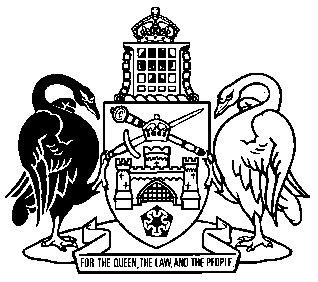 Australian Capital TerritoryParentage Regulation 2023Subordinate Law SL2023–made under theParentage Act 20041	Name of regulationThis regulation is the Parentage Regulation 2023.2	DictionaryThe dictionary at the end of this regulation is part of this regulation.Note 1	The dictionary at the end of this regulation defines certain terms used in this regulation.Note 2	A definition in the dictionary applies to the entire regulation unless the definition, or another provision of the regulation provides otherwise or the contrary intention otherwise appears (see Legislation Act, s 155 and s 156 (1)).3	NotesA note included in this regulation is explanatory and not part of this regulation.Note	See the Legislation Act, s 127 (1), (4) and (5) and the legal status of notes.4	Reasonable expenses—Act, s 24, def reasonable expense, par (b)	(1)	Costs of the following kind are prescribed in relation to becoming or trying to become pregnant and a pregnancy or a birth (both antenatal and postnatal):	(a)	any reasonable medical costs incurred by the birth parent;	(b)	any reasonable travel or accommodation costs incurred by a presumed parent;	(c)	if the birth parent obtains insurance—the insurance premium paid or increase in an existing insurance premium paid;	(d)	for becoming or trying to become pregnant—the cost of reimbursing the birth parent for a loss of earnings as a result of any unpaid leave taken;	(e)	for a pregnancy or a birth—the cost of reimbursing the birth parent for a loss of earnings as a result of unpaid leave taken, but only for the following periods:	(i)	a period of not more than 2 months during which the birth happened or was expected to happen;	(ii)	any other period during the pregnancy when the birth parent was unable to work on medical grounds related to pregnancy or birth;	(f)	if the birth parent is the primary caregiver for another child, any reasonable out-of-pocket costs associated with child care—	(i)	incurred by the birth parent; and	(ii)	including the cost of reimbursing the birth parent’s partner for a loss of earnings as a result of unpaid leave taken to care for the child while the birth parent is unable to care for the child;	(g)	the cost of reimbursing the birth parent’s partner for a loss of earnings as a result of unpaid leave taken to care for the birth parent on medical grounds in accordance with a carer’s medical certificate provided by a doctor;	(h)	any reasonable costs, including reasonable medical costs, incurred in respect of the child of the surrogacy arrangement.	(2)	Costs of the following kind are prescribed in relation to entering into and giving effect to a surrogacy arrangement:	(a)	the reasonable costs associated with a presumed parent receiving counselling in relation to the surrogacy arrangement;	(b)	the reasonable costs associated with a presumed parent obtaining legal advice in relation to the surrogacy arrangement;	(c)	the reasonable costs associated with an application for a parentage order, including reasonable travel and accommodation costs.	(3)	In this section:medical costs do not include amounts that are recoverable by the presumed parent under—	(a)	Medicare, in accordance with the Health Insurance Act 1973 (Cwlth); or	(b)	any health insurance or other scheme.obtains insurance means enter into a contract for health, life or disability insurance or increase the level of insurance on an existing contract for the insurance.Dictionary(see s 2)Note 1	The Legislation Act contains definitions relevant to this regulation. For example:	prescribed.Note 2	Terms used in this regulation have the same meaning that they have in the Parentage Act 2004. For example, the following terms are defined in the Act, dict:	birth parent	partner	presumed parent	surrogacy arrangement.Endnotes1	Presentation speech	Presentation speech made in the Legislative Assembly on 31 October 2023.2	Notification	Notified under the Legislation Act on	2023.3	Republications of amended laws	For the latest republication of amended laws, see www.legislation.act.gov.au.© Australian Capital Territory 2023